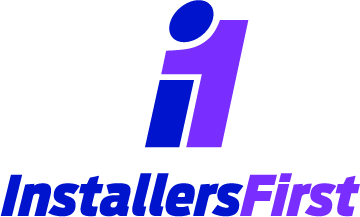 #VanPoolKaraokeYOU, me and your friends are going to have the best Vanpool Karaoke session ever! Best part? You could win a BOSCH Radio and the eternal admiration of the industry. But first, ENTER:Choose your song and your #VanpoolKaraoke friendFilm the Sing-a-longUpload to TwitterUse #VanpoolKaraoke and tag @stylesplumbing and @installersfirstWhy?Twitter needs cheering up. Installers need to reunite and Drew Styles needs to get rid of the radio. It’s that simple.Entries close at midnight on 31.7.17 and will be judged by an independent panel. One grumpy judge, one comedy judge and two well turned out judges. Which one is which, you decide.Top 4 entries will then go to our semi-final public poll on 7.8.17 with the winner announced on 14.8.17.Good luck.